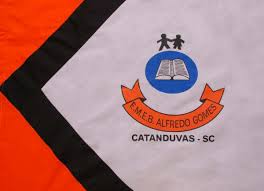 ESCOLA MUNICIPAL DE EDUCAÇÃO BÁSICA ALFREDO GOMES.DIRETORA: IVÂNIA NORA.ASSESSORA PEDAGÓGICA: SIMONE ANDRÉA CARL.ASSESSORA TÉCNICA ADM.: TANIA N. DE ÁVILA.PROFESSORA: Fernanda Branco de CamargoDISCIPLINA: Educação FísicaCATANDUVAS – SCANO 2020 - TURMA 1º ano/ matutino  Atividade Brincadeira do chinelo (26/10 a 30/10) Atividade Brincadeira do chinelo (26/10 a 30/10)Essa atividade é uma maneira lúdica e motivadora de propor para as crianças a atividade de salto em distância. Usando um par de chinelos, que servirão de baliza para o salto as crianças serão instigadas a saltar cada vez mais longe. Inicia-se a atividade colocando um chinelo paralelamente ao outro à uma distância se 30 centímetros, sobre os quais a criança de verá saltar. A cada salto realizado a distância entre os chinelos aumenta e o desafio fica maior.OBS: Será importante assistir o vídeo explicativo que será postado pela professora no grupo de whatsApp. Essa atividade é uma maneira lúdica e motivadora de propor para as crianças a atividade de salto em distância. Usando um par de chinelos, que servirão de baliza para o salto as crianças serão instigadas a saltar cada vez mais longe. Inicia-se a atividade colocando um chinelo paralelamente ao outro à uma distância se 30 centímetros, sobre os quais a criança de verá saltar. A cada salto realizado a distância entre os chinelos aumenta e o desafio fica maior.OBS: Será importante assistir o vídeo explicativo que será postado pela professora no grupo de whatsApp. 